УКАЗАНИЕО внесении дополнений и изменений в Инструкцию Приднестровского республиканского банка от 26 марта 2008 года N 24-И«О порядке представления отчетности для составления платежного баланса Приднестровской Молдавской Республики» (Регистрационный N 4377 от 1 апреля 2008 года) (САЗ 08-13)Утверждено решением правленияПриднестровского республиканского банкаПротокол N 53 от 11 ноября 2019 годаЗарегистрировано Министерством юстицииПриднестровской Молдавской Республики 9 декабря 2019 годаРегистрационный N 9206Настоящее Указание разработано в соответствии с Законом Приднестровской Молдавской Республики от 7 мая 2007 года N 212-З-IV «О центральном банке Приднестровской Молдавской Республики» (САЗ 07-20) в действующей редакции.1. Внести в Инструкцию Приднестровского республиканского банка от 26 марта 
2008 года N 24-И «О порядке представления отчетности для составления платежного баланса Приднестровской Молдавской Республики» (Регистрационный N 4377 от 1 апреля 2008 года) (САЗ 08-13) с изменениями и дополнениями, внесенными указаниями Приднестровского республиканского банка от 27 марта 2009 года N 321-У (Регистрационный N 4870 от 12 июня 2009 года) (САЗ 09-24), от 15 декабря 2010 года N 425-У (Регистрационный N 5504 от 24 декабря 2010 года) (САЗ 10-51), от 3 марта 2011 года N 442-У (Регистрационный N 5600 от 19 апреля 2011 года) (САЗ 11-16), от 13 октября 2011 года N 486-У (Регистрационный N 5811 от 25 ноября 2011 года) (САЗ 11-47), от 28 ноября 2013 года N 734-У (Регистрационный N 6647 от 19 декабря 2013 года) (САЗ 13-50), от 17 июня 2014 года N 786-У (Регистрационный N 6843 от 19 июня 2014 года) (газета «Приднестровье» от 20 июня 2014 года N 141 (5030)), от 8 декабря 
2015 года N 883-У (Регистрационный N 7330 от 11 января 2016 года) (САЗ 16-2), от 15 ноября 2016 года N 940-У (Регистрационный N 7671 от 30 ноября 2016 года) (САЗ 16-48), от 24 октября 2017 года N 1019-У (Регистрационный N 8050 от 8 декабря 2017 года) (САЗ 17-50), от 06 июля 2018 года N 1090-У (Регистрационный N 8363 от 26 июля 2018 года) (САЗ 18-30), от 07 декабря 2018 года N 1128-У (Регистрационный N 8702 от 20 февраля 2019 года) (САЗ 19-7) (далее - Инструкция), следующие дополнения и изменения:а) преамбулу к Инструкции после слов «для платежного баланса Приднестровской Молдавской Республики» дополнить через запятую словами «а также для целей валютного контроля.»;б) пункт 1 Инструкции после слов «платежного баланса Приднестровской Молдавской Республики» дополнить через запятую словами «а также для целей валютного контроля.»;в) пункт 7-1 Инструкции исключить;г) часть первую пункта 13 Инструкции изложить в следующей редакции:«13. Отчитывающиеся субъекты обязаны по запросам Приднестровского республиканского банка предоставлять дополнительную информацию об остатках и движении средств на подотчетных счетах, информацию о резидентном статусе клиентов банка (в том числе копии документов, являющиеся основанием для присвоения (изменения) им резидентного статуса, дополнительные сведения о характере совершаемых клиентами банка операций (на основании договоров и других имеющихся в распоряжении банка документов и сведений, включая сведения, полученные непосредственно от клиентов банка), в рамках установленных настоящей Инструкцией форм отчетности. Указанная информация может быть представлена в устной форме, на бумажном носителе, в электронном виде (в форме защищенного паролем файла).»;д) пункт 16 Инструкции изложить в следующей редакции:«16. Отчитывающиеся субъекты, нарушившие положения настоящей Инструкции, несут ответственность в соответствии с действующим законодательством Приднестровской Молдавской Республики.В случае неисполнения требований настоящей Инструкции Приднестровский республиканский банк применяет меры воздействия в соответствии с действующим законодательством Приднестровской Молдавской Республики.»;е) в пункте 1 Приложения N1 к Инструкции словесно-цифровое обозначение «не позднее 7 рабочего дня месяца, следующего за отчетным периодом» заменить словесно-цифровым обозначением «не позднее 15.00 часов 5 рабочего дня месяца, следующего за отчетным периодом»;ж) в подпункте е) пункта 4 Приложения N 1 к Инструкции цифровое обозначение «4» заменить цифровым обозначением «5»;з) в подпункте к) пункта 4 Приложения N 1 к Инструкции цифровое обозначение «4» заменить цифровым обозначением «5»;и) часть третью пункта 6-1 Приложения N 1 к Инструкции изложить в следующей редакции:«Если на момент совершения операции или по состоянию на конец отчетного периода истек срок документа, на основании которого клиенту присвоен (изменен) резидентный статус, страна его резидентного статуса определяется на основании сведений, указанных в Заявлении на открытие счета, или на основании последних актуальных идентификационных сведений о стране постоянного проживания (пребывания) данного клиента, имеющихся в распоряжении банка (иной кредитной организации), если имеются достаточные основания считать их более достоверными. Страной постоянного проживания (пребывания) физического лица является страна, в которой данное физическое лицо непрерывно проживает (пребывает) не менее одного года на основании соответствующих документов.»;к) подпункт е) пункта 16 Приложения N 1 к Инструкции исключить;л) подпункт г) пункта 4 таблицы подпункта е) пункта 22 Приложения N 1 к Инструкции изложить в следующей редакции:м) таблицу подпункта е) пункта 22 Приложения N 1 к Инструкции дополнить строкой 12 следующего содержания:н) строки таблицы N 1 «Классификатор платежных операций» Приложения N 1 к Инструкции:изложить в следующей редакции:о) таблицу N 1 «Классификатор платежных операций» Приложения N 1 к Инструкции после строк:дополнить строкой следующего содержания:п) в строке 15 таблицы бланка отчета «Сведения о прямых и портфельных инвестициях хозяйствующего субъекта» Приложения N 2 к Инструкции словесно-цифровое обозначение «на срок до 180 дней» заменить словесно-цифровым обозначением «на срок до 1 года включительно»;р) в строке 16 таблицы бланка отчета «Сведения о прямых и портфельных инвестициях хозяйствующего субъекта» Приложения N 2 к Инструкции словесно-цифровое обозначение «на срок свыше 180 дней» заменить словесно-цифровым обозначением «на срок свыше 1 года»;с) в строке 22 таблицы бланка отчета «Сведения о прочих инвестициях хозяйствующего субъекта» Приложения N 2 к Инструкции словесно-цифровое обозначение «на срок до 180 дней» заменить словесно-цифровым обозначением «на срок до 1 года включительно»;т) в строке 23 таблицы бланка отчета «Сведения о прочих инвестициях хозяйствующего субъекта» Приложения N 2 к Инструкции словесно-цифровое обозначение «на срок свыше 180 дней» заменить словесно-цифровым обозначением «на срок свыше 1 года»;у) пункт 10 Приложения N 2 к Инструкции изложить в следующей редакции:«10. Отчет формируется на основании сводных данных по хозяйствующему субъекту (включая филиалы, независимо от места их расположения) и представляется в обслуживающий банк ежеквартально, нарастающим итогом с начала года, не позднее 25 числа месяца, следующего за отчетным периодом. Отчет за январь – декабрь представляется в обслуживающий банк не позднее 1 февраля года, следующего за отчетным периодом.»;ф) дополнить Приложение N 2 к Инструкции пунктом 10-1 следующего содержания: «10-1. Допускается составление и представление отчета на бумажном носителе в соответствии с формой бланка отчета «Сведения о внешнеэкономической деятельности хозяйствующего субъекта», изложенной в Приложении N 2 к настоящей Инструкции, или в электронном виде в соответствии со структурой форматного электронного документа Отчета 2-ПБ, изложенной в Приложении N 8 к настоящей Инструкции, с использованием действующих комплексов дистанционного обслуживания кредитной организации (Клиент-Банк, Интернет-Банк и другие).Отчет, составленный на бумажном носителе, заверяется подписями руководителя хозяйствующего субъекта или уполномоченного им лица, главного бухгалтера организации и печатью организации.Отчет, представленный в электронном виде, заверяется электронной подписью хозяйствующего субъекта.»;х) пункт 11 Приложения N 2 к Инструкции изложить в следующей редакции:«11. К отчетам, поступающим в обслуживающие банки на бумажном носителе позже отчетной даты и (или) с откорректированными данными за отчетный и (или) предшествующие отчетные периоды, хозяйствующий субъект прилагает письменное обоснование нарушения отчетных сроков или произведенных корректировок, оформленное в адрес Приднестровского республиканского банка, заверенное подписями руководителя хозяйствующего субъекта или уполномоченного им лица, главного бухгалтера организации и печатью организации.В отчетах, поступающих в обслуживающие банки в электронном виде (посредством комплексов дистанционного обслуживания кредитной организации Клиент-Банк, Интернет-Банк и другие) позже отчетной даты и (или) с откорректированными данными за отчетный и (или) предшествующие отчетные периоды, хозяйствующий субъект в обязательном порядке заполняет поле 18 «Причины представления Отчета позже отчетной даты (представления Отчета с откорректированными данными за текущий и (или) предшествующие отчетные периоды)» форматного электронного документа Отчета 2-ПБ «Сведения о внешнеэкономической деятельности хозяйствующего субъекта», изложенной в Приложении N 8 к настоящей Инструкции.»;ц) пункт 13 Приложения N 2 к Инструкции изложить в следующей редакции:«13. При приеме отчета, составленного на бумажном носителе, уполномоченное лицо обслуживающего банка проверяет полноту и правильность заполнения титульного листа бланка отчета. Если отчет представлен в электронном виде, то обслуживающий банк проверяет полноту и правильность заполнения полей на соответствие структуре форматного электронного документа Отчета 2-ПБ, изложенной в Приложении N 8 к настоящей Инструкции.»;ч) пункт 14 Приложения N 2 к Инструкции изложить в следующей редакции:«14. В случае представления отчета, составленного на бумажном носителе, если по итогам отчетного периода какой-нибудь раздел отчета имеет нулевые значения, в графе «наличие данных (ненужное зачеркнуть)» Перечня разделов отчета (на титульной странице отчетной формы) делается соответствующая отметка. Разделы, имеющие нулевые данные, не представляются. Допускается двусторонняя печать разделов отчета.»;ш) Приложение N 2 к Инструкции дополнить пунктом 14-1 следующего содержания:«14-1. В случае отсутствия у отчитывающегося субъекта-клиента банка в данном отчетном периоде внешнеэкономической деятельности, предусмотренной пунктом 2 Приложения N 2 к Инструкции, отчитывающаяся организация обязана уведомить об этом свой обслуживающий банк посредством системы Клиент-Банк, Интернет-Банк и т.п., заполнив в электронной форме отчета поля 1-7, а в остальных полях отчета проставив «0» (ноль), либо любым другим способом, в виде информационного сообщения (исключительно в письменной форме), предусмотренным внутренними правилами (регламентом) обслуживающего банка. В этом случае обслуживающий банк самостоятельно производит заполнение электронной формы отчета, отражая информацию в полях 1-7 отчета, а в остальных – проставляя нулевые значения.»;щ) пункт 15 Приложения N 2 к Инструкции изложить в следующей редакции:«15. Отчеты, представленные клиентами кредитной организации на бумажном носителе в регламентированные настоящей Инструкцией сроки (согласно пункту 10 Приложения N 2 к настоящей Инструкции), обслуживающий банк передает в Приднестровский республиканский банк в течение двух рабочих дней со дня наступления указанного срока с приложением сопроводительного письма, в котором указывается перечень представленных отчетов в разрезе наименований организаций.Отчеты, представленные клиентами кредитной организации на бумажном носителе после наступления отчетной даты и (или) с откорректированными данными за отчетный и (или) предшествующие отчетные периоды, направляются в Приднестровский республиканский банк с сопроводительным письмом, в котором указывается перечень предоставленных отчетов в разрезе наименований организаций и отчетных периодов, без повторного представления откорректированного реестра, указанного в подпункте д) пункта 6 Главы 1 настоящей Инструкции.»;э) пункт 18 Приложения N 2 к Инструкции изложить в следующей редакции:«18. Отчеты, предоставленные клиентами кредитной организации в электронном виде за отчетный период, направляются в Приднестровский республиканский банк посредством системы обмена информационных сообщений (далее – СОИС) по мере их поступления в обслуживающий банк, но не позднее сроков, указанных в пункте 10 Приложения N 2 к настоящей Инструкции, без сопроводительного письма обслуживающего банка.Отчеты, предоставленные клиентами кредитной организации в электронном виде позже отчетной даты и (или) с откорректированными данными за отчетный и (или) предшествующие отчетные периоды, направляются в Приднестровский республиканский банк посредством СОИС по мере их поступления в обслуживающий банк, но не позднее трех рабочих дней с момента уведомления хозяйствующего субъекта о необходимости представить отчет и (или) о выявленных несоответствиях, без сопроводительного письма обслуживающего банка и без повторного представления откорректированного реестра, указанного в подпункте д) пункта 6 Главы 1 настоящей Инструкции.»;ю) пункт 19 Приложения N 2 к Инструкции изложить в следующей редакции:«19. После завершения обработки отчетов, поступивших в центральный банк на бумажном носителе, в том числе поступивших позже отчетной даты и (или) с откорректированными данными за прошлые отчетные периоды, Приднестровский республиканский банк направляет обслуживающему банку Реестр принятых отчетов клиентов банка по форме отчета 2-ПБ «Сведения о внешнеэкономической деятельности хозяйствующего субъекта» за отчетный период в электронном виде посредством СОИС, содержащий информацию о наименовании отчитавшейся организации, дате представления отчета и регистрационном номере, присвоенном отчету.»;я) часть первую пункта 34 Порядка составления и представления отчёта 2-ПБ «Сведения о внешнеэкономической деятельности хозяйствующего субъекта» Приложения N 2 к Инструкции изложить в следующей редакции:«34. Из строки 14 выделяются кредиты и займы на срок до 1 года включительно (строка 15) и кредиты и займы на срок свыше 1 года (строка 16).»;я-1) в строке 15 таблицы пункта 34 Порядка составления и представления отчёта 2-ПБ «Сведения о внешнеэкономической деятельности хозяйствующего субъекта» Приложения N 2 к Инструкции словесно-цифровое обозначение «на срок до 180 дней» заменить словесно-цифровым обозначением «на срок до 1 года включительно»;я-2) в строке 22 таблицы пункта 39 Порядка составления и представления отчёта 2-ПБ «Сведения о внешнеэкономической деятельности хозяйствующего субъекта» Приложения N 2 к Инструкции словесно-цифровое обозначение «на срок до 180 дней» заменить словесно-цифровым обозначением «на срок до 1 года включительно»;я-3) пункт 40 Порядка составления и представления отчёта 2-ПБ «Сведения о внешнеэкономической деятельности хозяйствующего субъекта» Приложения N 2 к Инструкции изложить в следующей редакции:«40. Из строки 21 выделяются кредиты и займы на срок до 1 года включительно (строка 22) и кредиты и займы на срок свыше 1 года (строка 23).»;я-4) таблицу «Структура форматного электронного документа Реестр клиентов, имеющих валютные счета и/или осуществляющих операции с инвестициями» Приложения N 2б к Инструкции дополнить строками 13, 14следующего содержания:я-5) подпункт а) пункта 3 Приложения N 2б к Инструкции изложить в следующей редакции:«а) клиенты, имеющие временные, текущие и иные валютные счета;»;я-6) Приложение N 2в к Инструкции исключить;я-7) подпункт г) пункта 5 Приложения N 4а к Инструкции дополнить частью четвертой следующего содержания:«В случае перевода задолженности клиента в просроченную или в иную категорию качества в поле «Код страны заемщика (финансового ответчика по сделке) необходимо проставлять «0» (ноль);»;я-8) дополнить Инструкцию Приложением N 8 «Структура форматного электронного документа Отчета 2-ПБ «Сведения о внешнеэкономической деятельности хозяйствующего субъекта» в редакции согласно Приложению N 1 к настоящему Указанию;я-9) Приложение N 3 к Инструкции изложить в редакции согласно Приложению N 2 к настоящему Указанию.2. Отчет 2-ПБ «Сведения о внешнеэкономической деятельности хозяйствующего субъекта» за отчётные периоды, начинающиеся с 1 января 2020 года, представляется одновременно:а) на бумажном носителе в соответствии со структурой и порядком представления бумажной формы Отчета, регламентированными Приложением N 2 к настоящей Инструкции;б) в электронном виде в соответствии со структурой форматного электронного документа, приведенной в Приложении N 8 к настоящей Инструкции, и порядком представления электронной формы Отчета, регламентированным Приложением N 2 к настоящей Инструкции.Обе версии Отчета должны содержать идентичные данные.3. Настоящее Указание вступает в силу с 1 января 2020 года и подлежит применению при составлении и представлении отчетов за отчетные периоды, начинающиеся с 1 января 2020 года.г. Тирасполь«11» ноября 2019 годаN 1202-У		Приложение N 1к Указанию Приднестровского республиканского банка от 11 ноября 2019 года N 1202-У«О внесении дополнений и изменений
в Инструкцию Приднестровского республиканского банка от 26 марта 2008 года N 24-И «О порядке представления отчетности для составления платежного баланса Приднестровской Молдавской Республики»Приложение N 8к Инструкции от 26 марта 2008 года N 24-И
«О порядке представления отчетности для составления платежного баланса Приднестровской Молдавской Республики» Структура форматного электронного документа Отчета 2-ПБ «Сведения о внешнеэкономической деятельности хозяйствующего субъекта»Периодичность отчетности	Ежеквартальная нарастающим итогомПримечание:в поле 2 Отчета отражается код «03» для отчета за январь-март, код «06» – для отчета за январь-июнь, код «09» – для отчета за январь-сентябрь, код «12» – для отчета за январь-декабрь;   поле 4 Отчета заполняют организации, которым присвоен идентификационный номер субъекта хозяйственной деятельности в соответствии с Инструкцией ПРБ от 11 июня 2018 года N 35-И «О порядке присвоения субъекту хозяйственной деятельности идентификационного номера, присвоения банковского кода контракта и представления в центральный банк информации о реквизитах открытых счетов субъектов хозяйственной деятельности для целей валютного контроля» (Регистрационный N 8340 от 13 июля 2018 года) (САЗ 18-28).
 В иных случаях в данном поле Отчета проставляется «0» (ноль);  поле 5 Отчета заполняют организации, имеющие согласно гражданскому законодательству Приднестровской Молдавской Республики статус юридического лица. В иных случаях в данном поле Отчета проставляется «0» (ноль);поле 6 Отчета заполняют физические лица, занимающиеся предпринимательской деятельностью без образования юридического лица. В иных случаях в данном поле Отчета проставляется «0» (ноль);при отражении данных по коду показателя 20 поля 14 и 15 Отчета не заполняются;при отражении данных по показателям Раздела 3 Отчета поля 13, 15,16,17 не заполняются;в полях 13-17 Отчета сумма отражается по номиналу валюты, указанной в поле 12 Отчета, с точностью до 0,00;поле 18 Отчета заполняется в случае представления Отчета позже отчетной даты (или с откорректированными данными за отчетный и (или) предшествующие отчетные периоды).Таблица 1. Код разделаТаблица 2. Код категории показателяТаблица 3. Код инвестированияПриложение N 2к Указанию Приднестровского республиканского банка от 11 ноября 2019 года N 1202-У«О внесении дополнений и изменений в Инструкцию Приднестровского республиканского банка 
от 26 марта 2008 года N 24-И «О порядке представления отчетности для составления платежного баланса Приднестровской Молдавской Республики»Приложение N 3к Инструкции от 26 марта 2008 года N 24-И
«О порядке представления отчетности для составления платежного баланса Приднестровской Молдавской Республики» Структура форматного электронного документа Отчета 3-ПБ «Об операциях по счетам хозяйствующих субъектов, открытым в кредитных организациях за пределами Приднестровской Молдавской Республики»Примечание:поле 4 Отчета заполняют организации, которым присвоен идентификационный номер субъекта хозяйственной деятельности в соответствии с Инструкцией ПРБ от 11 июня 2018 года N 35-И «О порядке присвоения субъекту хозяйственной деятельности идентификационного номера, присвоения банковского кода контракта и представления в центральный банк информации о реквизитах открытых счетов субъектов хозяйственной деятельности для целей валютного контроля» (Регистрационный N 8340 от 13 июля 2018 года) (САЗ 18-28). 
В иных случаях в данном поле Отчета проставляется «0» (ноль); поле 15 Отчета заполняется при наличии данных по коду показателя 27 «Прочие операции, не отнесенные ни к одному из вышеперечисленных кодов». В данном поле Отчета указывается вид операции (расшифровка операции);в поля 11, 12, 13, 14 в случае отсутствия данных проставляется «0» (ноль);поле 16 Отчета заполняется в случае представления Отчета позже отчетной даты (или с откорректированными данными за отчетный и (или) предшествующие отчетные периоды).Таблица 1. Код разделаТаблица 2. Код показателяПорядок составления и представления отчёта 3-ПБ «Об операциях по счетам 
хозяйствующих субъектов, открытым в кредитных организациях за пределами Приднестровской Молдавской Республики»Раздел 1. Общие положения 1. Отчет 3-ПБ «Об операциях по счетам хозяйствующего субъекта, открытым в кредитных организациях за пределами Приднестровской Молдавской Республики» (далее –отчет) представляют хозяйствующие субъекты Приднестровской Молдавской Республики, имеющие счета в кредитных организациях за пределами Приднестровской Молдавской Республики (за исключением банков). Раздел 2. Основные понятия и определения 2. В рамках настоящего порядка используются следующие понятия и определения: а) прямые инвестиции – инвестиции, сделанные прямыми инвесторами, т.е. юридическими и физическими лицами, полностью владеющими предприятием или контролирующими не менее 10% акций или уставного (складочного) капитала предприятия, что дает право на участие в управлении предприятием. К прямым инвестициям относится не только исходная операция по вложению капитала, но и все последующие операции между прямым инвестором и предприятием прямого инвестирования: взносы в капитал зарубежными совладельцами организации, заемные и кредитные ресурсы, включая долговые ценные бумаги. Прямые инвестиции обычно направлены от прямого инвестора к предприятию прямого инвестирования. При этом могут иметь место и потоки в обратном направлении;б) прямой инвестор – это предприятие или группа связанных предприятий, которые в состоянии осуществлять контроль или значительную степень влияния на другое предприятие;в) предприятие прямого инвестирования – это предприятие, находящееся под контролем или значительной степенью влияния со стороны прямого инвестора;г) портфельные инвестиции – покупка (продажа) акций и паев, не дающих право вкладчикам влиять на деятельность организации и составляющих менее 10% в уставном (складочном) капитале организации, а также облигаций, векселей и других долговых ценных бумаг;д) прочие инвестиции – финансовые операции, не подпадающие под определение прямых или портфельных инвестиций. К ним относятся: кредиты и займы, депозиты, прочая дебиторская (кредиторская) задолженность организации;е) доходы от инвестиций включают поступления от финансовых активов, принадлежащих резидентам Приднестровской Молдавской Республики, размещенных за границей, и начисления по финансовым обязательствам перед нерезидентами. Данная категория включает доходы от прямых, портфельных и прочих инвестиций. Инвестиционные доходы разделяются на дивиденды, реинвестированные доходы и проценты;ж) доход от прямых и портфельных инвестиций – дивиденды по долевым ценным бумагам, доход от участия в капитале, проценты по кредитам и займам, проценты по долговым ценным бумагам между инвестором и предприятием инвестирования;з) доход от прочих инвестиций – проценты по кредитам и займам, проценты, начисленные по остатку средств на счетах, открытых в кредитных организациях за пределами Приднестровской Молдавской Республики, прочий процентный доход по активам, отнесенным к категории прочих инвестиций;и) долговые ценные бумаги – все виды ценных бумаг, дающие право их владельцу на возврат к определенному сроку суммы, переданной им в долг, и фиксированного дохода. Долговыми ценными бумагами являются: облигации, векселя, казначейские обязательства, сберегательные сертификаты, коммерческие бумаги, банковские депозитные сертификаты и другие долговые расписки;к) долевые ценные бумаги – ценные бумаги, свидетельствующие о внесении их владельцем определенной доли в капитал эмитента. К долевым ценным бумагам относятся акции и паи;л) долгосрочный кредит – кредит, предоставляемый на срок свыше 1 года;м) краткосрочный кредит – кредит, предоставляемый на срок до 1 года включительно.Раздел 3. Порядок представления отчета 3. Отчет представляется в обслуживающий банк ежемесячно, не позднее 9 рабочего дня месяца, следующего за отчетным периодом, в электронном виде в соответствии со структурой форматного электронного документа Отчета 3-ПБ, установленного настоящей Инструкцией, с использованием действующих комплексов дистанционного обслуживания кредитной организации (Клиент-Банк, Интернет-Банк и т.п.) с целью дальнейшей передачи информации в виде форматного электронного документа в Приднестровский республиканский банк.Обслуживающий банк передает полученную информацию в Приднестровский республиканский банк в виде форматного электронного документа посредством СОИС по мере поступления отчетов в обслуживающий банк, но не позднее 10 рабочего дня, следующего за отчетным периодом.4. В отчет включаются все операции по каждому счету хозяйствующего субъекта, открытому за пределами Приднестровской Молдавской Республики, отражающие: а) зачисление средств на счет по видам операций (согласно назначению платежа) в разрезе стран-контрагентов (в соответствии с кодами страны (территории) классификатора стран мира (территорий)); б) списание средств со счета по видам операций (согласно назначению платежа) в разрезе стран-контрагентов (в соответствии с кодами страны (территории) классификатора стран мира (территорий)).5. Не допускается представление сводного отчета по нескольким счетам, открытым в одной валюте в одном иностранном банке.6. В случае представления неполных и (или) ошибочных сведений в отчете (в отчетном периоде и (или) в предыдущих отчетных периодах) хозяйствующий субъект обязан представить в обслуживающий банк откорректированный отчет в течение трех рабочих дней с момента уведомления хозяйствующего субъекта о выявленных Приднестровским республиканским банком несоответствиях в форме письма или иным способом.7. При представлении отчета позже отчетной даты и (или) с откорректированными данными за отчетный и (или) предшествующие отчетные периоды отчитывающийся субъект в обязательном порядке заполняет поле 16 «Причины представления Отчета позже отчётной даты (или с откорректированными данными за текущий и (или) предшествующие отчетные периоды)» форматного электронного документа Отчета 3-ПБ «Об операциях по счетам хозяйствующих субъектов, открытым в кредитных организациях за пределами Приднестровской Молдавской Республики», изложенной в Приложении N 3 к настоящей Инструкции.Раздел 4. Порядок заполнения показателей формы 3-ПБ Глава 1. Структура представления отчетных данных 8. Отчет составляется по каждому счету отчитывающейся организации в разрезе валюты счета и иностранных банков, в которых открыты счета (далее – подотчетный счет), с указанием наименования банка-нерезидента и страны его местонахождения.9. Отчет состоит из трех разделов согласно Таблице 1 «Код раздела» структуры форматного электронного документа Отчета 3-ПБ: а) Раздел 1 – «Операции с товарами, услугами, доходами и трансфертами»; б) Раздел 2 – «Операции с прямыми и портфельными инвестициями»;в) Раздел 3 – «Операции с кредитами, займами, депозитами, прочие операции».10. По каждому подотчетному счету отражается остаток валютных средств на начало и на конец отчетного месяца и обороты по счету (зачисление средств на счет (списание средств со счета) в разрезе видов операций в соответствии с Таблицей 2 «Код показателя» структуры форматного электронного документа Отчета 3-ПБ.11. В поле отчета «Код страны назначения платежа» указывается:а) при зачислении средств на подотчетный счет – код страны контрагента-плательщика средств;б) при списании средств с подотчетного счета – страна контрагента-получателя средств;в) при выдаче (возврате) денежных средств на командировочные расходы указывается код страны командирования.12. В случае если отчитывающийся субъект одновременно выступает плательщиком и получателем средств (перечисление средств с одного собственного счета на другой), регистрация таких операций в отчете в разрезе стран направления платежа имеет следующие особенности: а) при зачислении средств на подотчетный счет в поле «Код страны направления платежа» отчета указывается код страны (территории) местоположения кредитной организации-нерезидента, со счетов которой списаны средства. В случае, если средства списаны со счета отчитывающейся организации, открытого в кредитной организации Приднестровской Молдавской Республики, – проставляется код «777»;б) при списании средств с подотчетного счета в поле «Код страны направления платежа» отчета указывается код страны (территории) местоположения кредитной организации-нерезидента, на счета которой зачислены средства. В случае, если средства зачислены на счет отчитывающейся организации в кредитной организации Приднестровской Молдавской Республики, проставляется код «777».13. Требование хозяйствующего субъекта к дебитору-нерезиденту (иностранный актив) отражается в отчете для той страны (территории), резидентом которой являлся этот дебитор, независимо от вида валютного выражения этого требования и независимо от того, у резидента какой страны (территории) оно было приобретено. 14. Обязательство хозяйствующего субъекта перед кредитором-нерезидентом (иностранное обязательство) отражается в отчете для той страны (территории), резидентом которой являлся этот кредитор, независимо от валютного выражения этого обязательства и независимо от того, резиденту какой страны (территории) оно было первоначально продано.15. Показатели отчета приводятся по номиналу валюты с точностью до двух десятичных знаков после запятой. Глава 2. Порядок заполнения показателей по видам операций16. По коду 1 «Товары» отчета отражаются платежи в пользу контрагентов-нерезидентов (от контрагентов-нерезидентов) за поставленные товары (в отпускных ценах), в том числе полученные и перечисленные авансы, возврат авансовых платежей, погашение дебиторской (кредиторской) задолженности по товарным операциям.17. По коду 2 «Транспортные услуги, всего» отчета отражаются платежи в пользу контрагентов-нерезидентов (от контрагентов-нерезидентов) за оказанные транспортные услуги грузовым и прочими видами транспорта. Показатель по коду 2 «Транспортные услуги, всего» формируется путем сложения данных по кодам 2.1 «Грузовые транспортные услуги» и 2.2 «Прочие транспортные услуги».18. По коду 2.1 «Грузовые транспортные услуги» отчета отражаются платежи за перевозку всех объектов, кроме людей, и включают транспортные услуги, предоставляемые операторами-резидентами в пользу нерезидентов (зачисление средств в оплату на подотчетный счет), и операторами-нерезидентами в пользу резидентов (списание средств в оплату с подотчетного счета).19. По коду 2.2 «Прочие транспортные услуги» отчета отражаются платежи за сопутствующие и вспомогательные услуги, в том числе аренда транспортных средств вместе с экипажами, а также складирование, погрузка, разгрузка, техническое обслуживание 
транспортных средств, лоцманские услуги, комиссионные выплаты, агентские услуги, связанные с грузовыми перевозками. Услуги, связанные с более чем одним видом транспорта, которые невозможно отнести к какому-либо конкретному виду транспорта, учитываются в этой же категории транспортных услуг.20. По коду 3 «Поездки деловые» отчета преимущественно отражаются расходы на деловые поездки – командировки, а также расходы, возмещаемые хозяйствующим субъектом, по делам которого совершается поездка в данную страну, на товары, услуги и другие нужды лиц, направляющихся за границу для осуществления разных видов хозяйственной деятельности с целью реализации продукции, изучения рынка, ведения торговых переговоров, участия в миссиях, осуществления производственной деятельности, выполнения наладочных работ, либо участия в любой другой деятельности, осуществляемой ими в стране пребывания.21. По коду 4 «Обработка материальных ресурсов, не принадлежащих другим сторонам (переработка давальческого сырья)» отражаются платежи за обработку, сборку, маркировку, упаковку и т.д., производимые организациями, которым не принадлежат соответствующие товары. Услуги по обработке охватывают две категории: а) платежи за обработку товаров в Приднестровской Молдавской Республике – зачисление средств на подотчетный счет;б) платежи за обработку товаров за границей – списание средств с подотчетного счета.22. По коду 5 «Услуги связи» отчета отражаются платежи за услуги в области телекоммуникаций (телефон, телекс, факс, телеграф, радио, Интернет, электронная почта, спутниковая, факсимильная и телевизионная связь и др.), а также почтовые и курьерские услуги.23. По коду 6 «Строительные услуги» отчета отражаются платежи за строительные и монтажные работы, произведенные по заказу отчитывающегося субъекта строительными компаниями-нерезидентами (отчитывающимся субъектом) в пользу нерезидентов. Данная категория охватывает создание, восстановление, ремонт, продление срока эксплуатации капитальных активов. Сюда также включаются смежные монтажные и сборочные работы, подготовка стройплощадки и общие строительные работы, а также специализированные услуги, такие как покраска, установка водопроводно-канализационных систем и снос.24. По коду 7 «Страховые услуги» отчета отражаются платежи за различные виды страхования, осуществляемые страховыми компаниями-нерезидентами для отчитывающегося хозяйствующего субъекта, а также страховые возмещения.25. По коду 8 «Финансовые услуги» отчета отражаются платежи за обслуживание кредитных линий, аккредитивов, банковских акцептов, комиссионные платежи за банковские расчеты, за операции с депозитами и ценными бумагами, управление активами и другие.26. По коду 9 «Информационные услуги» отчета отражаются платежи за услуги по обработке баз данных, внедрению программного обеспечения, включая разработку и программирование конкретных систем заказчика, управлению вычислительными комплексами и информационными системами, консультации в области эксплуатации и ремонта вычислительной техники, ремонт вычислительной техники, услуги информационных агентств. 27. По коду 10 «Лицензионные услуги» отчета отражаются платежи за пользование на законных основаниях лицензиями, авторскими правами, патентами, торговыми марками и другими нефинансовыми активами нематериального характера, а также иные платежи за пользование интеллектуальной собственностью, не отнесенные к другим категориям.28. По коду 11 «Прочие услуги» отчета отражаются платежи за иные виды услуг, не включенные в другие категории. К ним относятся услуги в области рекламы и маркетинга, проведение выставок и торговых ярмарок, в области архитектуры, инженерии и геологоразведки, услуги в сфере культуры, спорта, развлечений, а также операционный лизинг, агентские услуги, научные исследования и опытно-конструкторские разработки, сертификация качества 
продукции, технический контроль, услуги по подготовке документов и консалтинг, услуги в 
сфере сельского хозяйства, добычи полезных ископаемых, услуги по подбору кадров, 
письменного и устного перевода, услуги операционного лизинга, услуги таможенных брокеров и др.29. По коду 12 «Доходы от прямых и портфельных инвестиций, всего» отчета 
отражается полученный (выплаченный) доход от владения иностранными финансовыми 
активами в виде прямых и портфельных инвестиций. Показатель по коду 12 «Доходы от прямых и портфельных инвестиций, всего» формируется путем сложения данных по кодам 12.1 «Доходы от прямых инвестиций – дивиденды»,12.2 «Доходы от прямых инвестиций – проценты», 12.3 «Доходы от портфельных инвестиций – дивиденды», 12.4 «Доходы от портфельных инвестиций – проценты».30. По коду 12.1 «Доходы от прямых инвестиций – дивиденды» отчета отражается полученный (выплаченный) доход, начисляемый инвестору в соответствии с его долей в уставном (складочном) капитале, которая составляет более 10%.31. По коду 12.2 «Доходы от прямых инвестиций – проценты» отчета отражается полученный (выплаченный) доход за пользование заемными средствами, в том числе проценты по долговым инструментам. Долговые инструменты в составе прямых инвестиций охватывают операции по привлечению заемных средств и предоставлению кредитных ресурсов (долговые ценные бумаги, торговые кредиты и другие кредиты и займы, прочие долговые обязательства), которые имеют место между прямыми инвесторами и их зарубежными отделениями, дочерними компаниями и ассоциированными предприятиями. В эту группу включаются как кредиты и займы, полученные дочерними предприятиями от материнских компаний, так и кредиты и займы, предоставленные им дочерними предприятиями.32. По коду 12.3 «Доходы от портфельных инвестиций – дивиденды» отчета отражается полученный (выплаченный) доход, начисляемый инвестору в соответствии с его долей в уставном (складочном) капитале, которая составляет не более 10%.33. По коду 12.4 «Доходы от портфельных инвестиций – проценты» отчета отражается полученный (выплаченный) доход за пользование заемными средствами, в том числе проценты по долговым инструментам, кроме тех, которые включаются в прямые инвестиции. 34. По коду 13 «Доходы от прочих инвестиций – проценты» отчета отражается полученный (выплаченный)процентный доход по финансовым активам, отнесенным к прочим инвестициям.35. По коду 14 «Трансферты текущие» отчета отражаются предоставление (получение) активов на безвозмездной основе: гранты и помощь на развитие, финансовая помощь на безвозмездной основе; налоги, сборы, таможенные пошлины.36. По коду 15 «Трансферты капитальные и приобретение (продажа) непроизведённых нефинансовых активов» отчета отражаются:а) капитальные трансферты, которые включают безвозмездную передачу прав собственности на имущество, основные фонды и прощение долгов. Безвозмездная передача денежных средств рассматривается как капитальный трансферт только в том случае, если эти средства предназначены для приобретения основных фондов или капитального строительства.б) приобретение (продажу) непроизведённых не финансовых активов, которые включают приобретение и продажу активов, не являющихся результатом производства (земля и ее недра) и (или) активов нематериального характера, таких как патенты, авторские права, торговые знаки, права в системе франчайзинга и т.п. В данную статью входят операции, связанные с приобретением и продажей нематериальных активов (природных ресурсов, контрактов, договоров аренды и лицензий; маркетинговых активов).37. По коду 16 «Прямые инвестиции за границу – по требованиям отчитывающегося субъекта» отчета отражаются платежи по требованиям отчитывающегося субъекта, выступающего по отношению к зарубежному контрагенту в качестве прямого инвестора, по операциям с займами, долевыми и долговыми ценными бумагами.38. По коду 17 «Прямые инвестиции за границу – по обязательствам отчитывающегося субъекта» отчета отражаются платежи по обязательствам отчитывающегося субъекта, выступающего по отношению к зарубежному контрагенту в качестве прямого инвестора, по операциям с займами, долевыми и долговыми ценными бумагами.39. По коду 18 «Прямые инвестиции в ПМР – по требованиям отчитывающегося субъекта» отчета отражаются платежи по требованиям отчитывающегося субъекта, выступающего по отношению к зарубежному контрагенту в качестве предприятия прямого инвестирования, по операциям с кредитами и займами, долевыми и долговыми ценными бумагами.40. По коду 19 «Прямые инвестиции в ПМР – по обязательствам отчитывающегося субъекта» отражаются платежи по обязательствам отчитывающегося субъекта, выступающего по отношению к зарубежному контрагенту в качестве предприятия прямого инвестирования, по операциям с кредитами и займами, долевыми и долговыми ценными бумагами.41. По коду 20 «Портфельные инвестиции – Активы» отчета отражаются платежи по операциям отчитывающегося субъекта с ценными бумагами нерезидентов.42. По коду 21 «Портфельные инвестиции – Пассивы» отчета отражаются платежи по операциям отчитывающегося субъекта с собственными ценными бумагами.43. По коду 22 «Прочие инвестиции – Активы (долгосрочные)» отчета отражаются расчеты отчитывающегося субъекта по предоставленным займам на долгосрочной основе (с первоначальным сроком погашения свыше 1 года).44. По коду 23 «Прочие инвестиции – Активы (краткосрочные)» отчета отражаются расчеты отчитывающегося субъекта по предоставленным займам на краткосрочной основе (с первоначальным сроком погашения до 1 года включительно).45. По коду 24 «Прочие инвестиции – Пассивы (долгосрочные)» отчета отражаются расчеты отчитывающегося субъекта по привлеченным кредитам и займам на долгосрочной основе (с первоначальным сроком погашения свыше 1 года).46. По коду 25 «Прочие инвестиции – Пассивы (краткосрочные)» отчета отражаются расчеты отчитывающегося субъекта по привлеченным кредитам и займам на краткосрочной основе (с первоначальным сроком погашения до 1 года включительно).47. По коду 26 «Поступление средств на другие собственные счета отчитывающегося субъекта (списание средств с других собственных счетов отчитывающегося субъекта)» отчета отражается перевод денежных средств между собственными счетами отчитывающегося субъекта, открытыми в разных банках, в том числе в кредитных организациях Приднестровской Молдавской Республики. Здесь же отражается конвертация денежных средств при перечислении с одного собственного счета на другой собственный счет отчитывающегося субъекта.48. По коду 27 «Прочие операции, не отнесенные ни к одному из вышеперечисленных кодов» отчета отражаются платежи, не отнесенные ни к одному из вышеперечисленных кодов показателей (1-26) настоящего Порядка, с их детализацией (расшифровкой вида операции) в поле 15форматного электронного документа Отчета 3-ПБ «Об операциях по счетам хозяйствующих субъектов, открытым в кредитных организациях за пределами Приднестровской Молдавской Республики».49. Для операций, корректирующих платежи (поступления) со счета (на счет), осуществленные ранее, указываются те же коды, что и для первоначальной операции.БАНКА РЕПУБЛИКАНЭНИСТРЯНЭ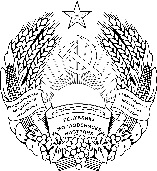 ПРИДНIСТРОВСЬКИЙРЕСПУБЛIКАНСЬКИЙ БАНКПРИДНЕСТРОВСКИЙ РЕСПУБЛИКАНСКИЙБАНКПРИДНЕСТРОВСКИЙ РЕСПУБЛИКАНСКИЙБАНКПРИДНЕСТРОВСКИЙ РЕСПУБЛИКАНСКИЙБАНК«г)в наличной форме (через кассу кредитной организации)КУБ отчитыва-ющегося банкаКУБ отчитыва-ющегося банкаПо операциям, указанным в п.п. г) пункта 4 и пункте 7 настоящей таблицы (при идентичности данных в полях «Сумма» и «Код валюты» отчета) 1-28 символы кода совпадают»;«12.Переброска средств между счетами одного и того же клиента банкаКУБ отчитыва-ющегося банкаКУБ отчитыва-ющегося банкаПри идентичности данных в полях «Сумма» и «Код валюты» отчета 1-28 символы кода совпадают»;«Резерв«Резерв10112011«Резерв10122012»«Резерв«Требования по операциям факторинга10112011«Обязательства по операциям факторинга10122012»;«Товары«Товары с предварительной оплатой11112111«Товары с оплатой после доставки11122112»«Оплата товаров, которые не вывозятся за пределы территории ПМР 11132113»;«13Идентификационный номер субъекта хозяйственной деятельности, присвоенный Приднестровским республиканским банком в соответствии с Инструкцией ПРБ 
от 11 июня 2018 года N 35-И «О порядке присвоения субъекту хозяйственной деятельности идентификационного номера, присвоения банковского кода контракта и представления в центральный банк информации о реквизитах открытых счетов субъектов хозяйственной деятельности для целей валютного контроля» (Регистрационный N 8340 от 13 июля 2018 года) (САЗ 18-28)14Регистрационный номер индивидуального предпринимателя»;Председатель банкаВ.С. ТидваN п.п.Наименование поля1Отчетный год (в формате гггг)2Количество месяцев в отчетном периоде (в формате мм)3КУБ филиала обслуживающего банка4Идентификационный номер субъекта хозяйственной деятельности, присвоенный Приднестровским республиканским банком в соответствии с Инструкцией ПРБ 
от 11 июня 2018 года N 35-И «О порядке присвоения субъекту хозяйственной деятельности идентификационного номера, присвоения банковского кода контракта и представления в центральный банк информации о реквизитах открытых счетов субъектов хозяйственной деятельности для целей валютного контроля» (Регистрационный N 8340 от 13 июля 2018 года) (САЗ 18-28)5Фискальный код организации 6Регистрационный номер индивидуального предпринимателя7Наименование организации (краткое)8Код раздела (заполняется в соответствии с таблицей 1)9Код показателя (заполняется в соответствии с таблицей 2)10Код инвестирования (заполняется в соответствии с таблицей 3)11Код страны (заполняется в соответствии с кодами страны (территории) Классификатора стран мира (территорий))12Код валюты (заполняется в соответствии с Классификатором валют)13Накоплено на начало отчетного года – в формате 0.0014Поступило (направлено) за отчетный период – в формате 0.0015Изъято (погашено) за отчетный период – в формате 0.0016Переоценка, прочие изменения – в формате 0.0017Накоплено на конец отчетного периода – в формате 0.0018Причины представления Отчета позже отчетной даты (или с откорректированными данными за отчетный и (или) предшествующие отчетные периоды) – в текстовом формате (до 2000 символов)КодНаименование раздела1Прямые и портфельные инвестиции2Прочие инвестиции3Доходы от прямых, портфельных и прочих инвестицийКодНаименование показателя 11Прямые инвестиции – взносы в капитал в форме материальных и нематериальных активов12Прямые инвестиции – взносы в капитал денежными средствами13Прямые инвестиции – реинвестирование15Прямые инвестиции – кредиты и займы на срок до 1 года включительно16Прямые инвестиции – кредиты и займы на срок свыше 1 года17Прямые инвестиции – прочие18Портфельные инвестиции – долевые ценные бумаги19Портфельные инвестиции – долговые ценные бумаги20Прочие инвестиции – торговые кредиты (дебиторская и кредиторская задолженность за товары, работы, услуги)22Прочие инвестиции – кредиты и займы на срок до 1 года включительно23Прочие инвестиции – кредиты и займы на срок свыше 1 года24Прочие инвестиции – банковские вклады25Прочие инвестиции – финансовая аренда (лизинг)26Прочие инвестиции – прочие30Доходы от прямых инвестиций – реинвестированный доход32Доходы от прямых инвестиций – доход от участия в капитале33Доходы от прямых инвестиций – доход по долговым ценным бумагам34Доходы от прямых инвестиций – процентный доход по кредитам и займам35Доходы от портфельных инвестиций – доход по долевым ценным бумагам36Доходы от портфельных инвестиций – доход по долговым ценным бумагам37Доходы от прочих инвестиций – процентные платежи (вознаграждение лизингодателю)38Доходы от прочих инвестиций – прочий доходКодНаименование 1Инвестиции в Приднестровскую Молдавскую Республику2Инвестиции из Приднестровской Молдавской РеспубликиПериодичность отчетности:ежемесячнаяN п.п.Наименование поля1Отчетный год (в формате гггг)2Отчетный месяц (в формате мм)3КУБ филиала обслуживающего банка ПМР4Идентификационный номер субъекта хозяйственной деятельности, присвоенный Приднестровским республиканским банком в соответствии с Инструкцией ПРБ 
от 11 июня 2018 года N 35-И «О порядке присвоения субъекту хозяйственной деятельности идентификационного номера, присвоения банковского кода контракта и представления в центральный банк информации о реквизитах открытых счетов субъектов хозяйственной деятельности для целей валютного контроля» (Регистрационный N 8340 от 13 июля 2018 года) (САЗ 18-28)5Наименование иностранного банка, в котором открыт счет6Код страны местонахождения банка-нерезидента, в котором открыт счет (заполняется в соответствии с кодами страны (территории) Классификатора стран мира (территорий))7Код валюты счета (заполняется в соответствии с Классификатором валют)8Код раздела (заполняется в соответствии с таблицей 1)9Код показателя (заполняется в соответствии с таблицей 2)10Код страны направления платежа (заполняется в соответствии с кодами страны (территории) Классификатора стран мира (территорий))11Остаток валютных средств по счету на начало отчетного месяца – в формате 0.0012Поступило валютных средств на счет за отчетный месяц – в формате 0.0013Списано валютных средств со счета за отчетный месяц – в формате 0.0014Остаток валютных средств по счету на конец отчетного месяца – в формате 0.0015Примечание (макс 255 символов)16Причины представления Отчета позже отчетной даты (или с откорректированными данными за отчетный и (или) предшествующие отчетные периоды) – в текстовом формате (до 2000 символов)КодНаименование раздела1Операции с товарами, услугами, доходами и трансфертами2Операции с прямыми и портфельными инвестициями3Операции с кредитами, займами, депозитами, прочие операцииКодНаименование показателя 1Товары2Транспортные услуги, всего2.1Грузовые транспортные услуги2.2Прочие транспортные услуги3Поездки деловые 4Обработка материальных ресурсов, не принадлежащих другим сторонам (переработка давальческого сырья)5Услуги связи6Строительные услуги7Страховые услуги8Финансовые услуги9Информационные услуги10Лицензионные услуги11Прочие услуги 12Доходы от прямых и портфельных инвестиций, всего12.1Доходы от прямых инвестиций – дивиденды12.2Доходы от прямых инвестиций – проценты12.3Доходы от портфельных инвестиций – дивиденды12.4Доходы от портфельных инвестиций – проценты13Доходы от прочих инвестиций – проценты 14Трансферты текущие15Трансферты капитальные и приобретение и отчуждение непроизведённых нефинансовых активов16Прямые инвестиции за границу – по требованиям отчитывающегося субъекта17Прямые инвестиции за границу – по обязательствам отчитывающегося субъекта18Прямые инвестиции в ПМР – по требованиям отчитывающегося субъекта19Прямые инвестиции в ПМР – по обязательствам отчитывающегося субъекта20Портфельные инвестиции – Активы21Портфельные инвестиции – Пассивы22Прочие инвестиции – Активы (долгосрочные)23Прочие инвестиции – Активы (краткосрочные)24Прочие инвестиции – Пассивы (долгосрочные)25Прочие инвестиции – Пассивы (краткосрочные)26Поступление средств на другие собственные счета отчитывающегося субъекта (списание средств с других собственных счетов отчитывающегося субъекта)27Прочие операции, не отнесенные ни к одному из вышеперечисленных кодов